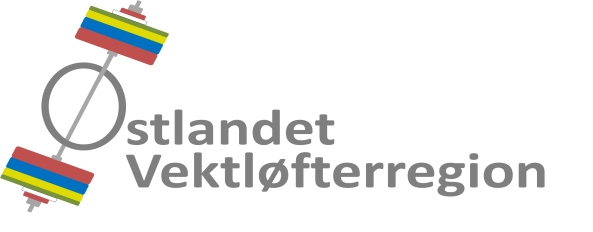 Referat fra styremøte 2019-01Tid		: Tirsdag 22. januar 2019, kl.18.00.Sted		: Åsdalsveien 19 B, 1166 Oslo..Til stede	: Johan Thonerud, Andreas Nordmo Skauen, Nicolai Roness, 
  Celine Mariell Bertheussen og Hans Martin Arnesen. Dessuten	: Fredrik K. Gyllensten.Ikke til stede	: Asta Rønning Fjærli, Geir Johansen og Dag Aleksander Klethagen.Referent	: Hans Martin ArnesenStyremøtereferat nr. 2018-05 er godkjent via e-post.AVSLUTTEDE SAKER01/18	ØKONOMI02/18	HANDLINGPLAN07/18	MESTERSKAP 201811/18	STEVNER 201916/18	FORNYELSE AV HJEMMESIDENVEDTATT PÅ INTERNETT17/18	UNGDOMSSTIPEND 2018VIDEREFØRTE SAKER12/18	STRATEGI & PLANER FOR 2019- OrganisasjonenEtableringen av Elverum AK i Hedmark medfører at Østlandet Vektløfterregion nå omfatter 5 fylker (idrettskretser), og regionens lov må oppdateres. Organisering av styret i 2019 vil bli et tema fram til styremøtet i mars 2019.- RegionstrenerordningenGJ har fått svar fra to klubber om at de ønsker klubbesøk i løpet av 2019.Tre helger i 2019 settes av til regionstreningssamling og regionslagssamling.- UtdanningRegionen setter opp tre dommerkurs og ett Trener 1-kurs i 2019. Det er satt opp lederkurs i samband med Kompetanselørdagen 31. august 2019.NVF har nå meddelt regionen at vårt ønske om et Trener 2-kurs her i regionen vil bli oppfylt i 2019. For tiden er det ikke kommet noe signal om at regionens ønske om flere internasjonale dommere vil bli oppfylt i nær fremtid.- RekrutteringIntrokurs i vektløfting ble i 2018 gjennomført for skoleelever i Skedsmohallen, Spydeberghallen og ved Hafslund ungdomsskole, Sarpsborg. Tilsvarende er planlagt i 2019.Ansvarlig	: Hans Martin Arnesen.Status		: AvsluttesNYE SAKER01/19	ØKONOMI- StatusRegionen har per dags dato kr 203 720,12 på konto DNB.Hittil har fire av medlemsklubbene betalt årskontingent for 2019, kr 100,-.- Styret behandlet årsberetning og årsregnskap for 2018.- Budsjett for 2019 ble behandlet.Ansvarlig	: Hans Martin Arnesen.Status		: Videreføres02/19	HANDLINGSPLAN- Handlingsplan og tiltakspakke for 2019.Styret hadde en gjennomgang av strategiplan 2017-2020. Handlingsplan for 2019 ble oppdatert.Tiltakspakke for 2019 ble behandlet.Ansvarlig	: Hans Martin Arnesen.Status		: Videreføres03/19	STEVNER- RM 2019 er tildelt Gjøvik AK og RM 5-kamp 2019 er tildelt Spydeberg Atletene..Ansvarlig	: Johan Thonerud.Status		: Videreføres.	04/19	REGIONSTRENERTILTAK 2019- Samlinger og øvrige regionstrenertiltak 2019. Kick off regionstreningssamling og regionslagssamling 2019 ble henholdsvis lørdag 12. og søndag 13. januar gjennomført i Påls gym på Lørenskog. Instruktører var regionstrenerne Fredrik K. Gyllensten og Egon Vee-HaugenIntrokurs i vektløfting er gjennomført for Hafslund ungdomsskole, Sarpsborg. Instruktører var Richard Minge og Steinar Alexander Aas fra T & IL National og regionstrener Egon Vee-Haugen.Neste introkurs kommer fredag 01. mars på St. Sunniva skole, Sarpsborg.Ansvarlig	: Geir Johansen.Status		: Videreføres.05/19	UTDANNING 2019- Dommer-, trener- og lederkurs 2019. Dommerkurs på Gjøvik ble helgen 12-13. januar 2019 gjennomført på Elverum, ettersom ingen av de påmeldte var fra Gjøvik, men samtlige var fra Elverum.Instruktør var Nicolai Roness.Dommerkurs på Elverum holdes som planlagt helgen 09-10. februar 2019.NVF har tildelt regionen Trener II kurs i 2019. Kurset holdes 31. mai-02. juni, 20-22. september og 15-17. november. Instruktører er Ronny Fevåg og Jan Egil Trøan. NVF har bedt regionen om å velge kandidat til å bli Trener II instruktør.Kompetanselørdag med lederkurs og klubblederkonferanse er planlagt og boket i Osloidrettens Hus, lørdag 31. august 2019.Ansvarlig	: Andreas Nordmo Skauen.Status		: Videreføres.06/19	REGIONSTING 2019- Tid og sted.Søndag 17. mars 2019, kl. 12.00. Spydeberghallen, Spydeberg. JT bestiller lokale.- Forslag. Forslag til regionstinget sendes senest innen søndag 03. mars 2019.- Påmelding. Påmelding av tingrepresentanter, senest 1 uke før regionstinget. Ansvarlig	: Hans Martin Arnesen.Status		: Videreføres.07/19	NVF - SEMINAR OG FORBUNDSTING 2019- Hell, Nord-Trøndelag, seminar lørdag 23. og forbundsting søndag 24. mars 2019.- Forslag Fristen for forslag var 21. januar 2019. - Påmelding med fullmakter må være NVF i hende senest 15. februar 2019.JT representerer regionen på klubblederseminar og forbundsting.Ansvarlig	: Johan Thonerud.Status		: Videreføres.NESTE MØTE Tid og sted for neste møte: 	Søndag 17. mars 2019, Spydeberghallen, Spydeberg.Ansvarlig	: Hans Martin Arnesen.